DIGITAL TECHNOLOGIES: UNPACKING THE CONTENT DESCRIPTIONS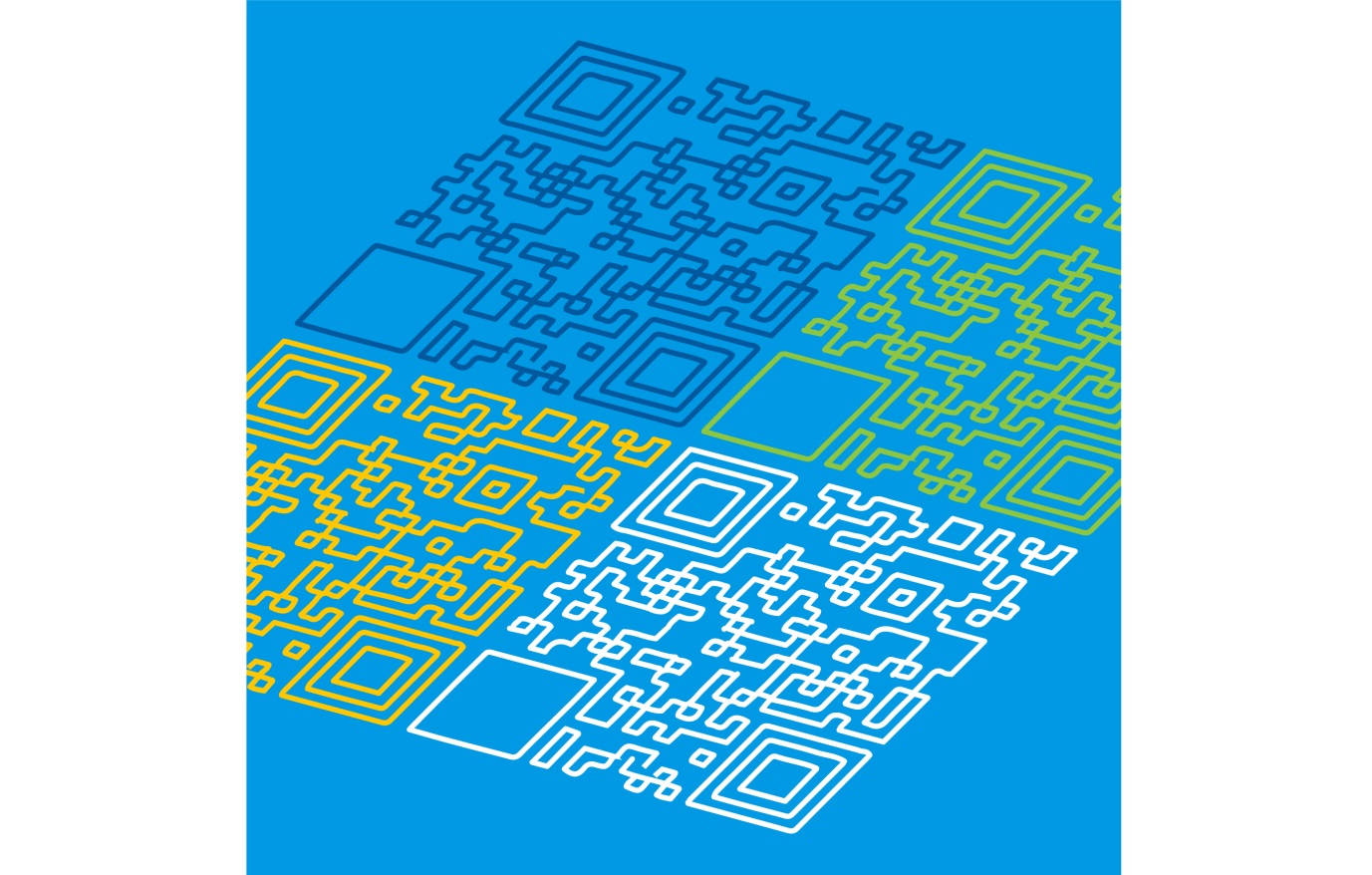 Digital Technologies: Unpacking the Content DescriptionsDigital Technologies: Unpacking the Content DescriptionsDigital Technologies: Unpacking the Content DescriptionsDigital Technologies: Unpacking the Content DescriptionsStrandCreating Digital SolutionsSample activitiesContent DescriptionFollow, describe and represent a sequence of steps and decisions (algorithms) needed to solve simple problems Unplugged – without a digital device:following basic step-by-step instructions, such as a recipeuse of terminology: start, stop, forwards, backwards, left and rightusing cards with arrows or symbols to create a simple algorithmprogramming a class mate as a robot, for example developing instructions for another student to followfollowing instructions and steps sequentially, including decision-makingrecording the steps as symbols to solve a problem, for example using arrowsPlugged - with a digital device:exploring the functions of buttons on a digital deviceexperimenting with a digital device, for example going forward and backwardprogramming a digital device to follow a simple sequence of steps to solve a problem, for example following a set of instructions written as arrowsprogramming a digital device to make a square programming a digital device to follow a path to avoid an obstacleRelated extract from Achievement StandardStudents design solutions to simple problems using a sequence of steps and decisions. Unplugged – without a digital device:following basic step-by-step instructions, such as a recipeuse of terminology: start, stop, forwards, backwards, left and rightusing cards with arrows or symbols to create a simple algorithmprogramming a class mate as a robot, for example developing instructions for another student to followfollowing instructions and steps sequentially, including decision-makingrecording the steps as symbols to solve a problem, for example using arrowsPlugged - with a digital device:exploring the functions of buttons on a digital deviceexperimenting with a digital device, for example going forward and backwardprogramming a digital device to follow a simple sequence of steps to solve a problem, for example following a set of instructions written as arrowsprogramming a digital device to make a square programming a digital device to follow a path to avoid an obstacleSuggested focusLessons may focus on:introducing algorithms and following steps sequentiallydiscussing the terminology around algorithmsmaking decisions when following step-by-step instructionssolving a problem by developing an algorithm, for example writing a sequence of steps or using arrows or symbols Unplugged – without a digital device:following basic step-by-step instructions, such as a recipeuse of terminology: start, stop, forwards, backwards, left and rightusing cards with arrows or symbols to create a simple algorithmprogramming a class mate as a robot, for example developing instructions for another student to followfollowing instructions and steps sequentially, including decision-makingrecording the steps as symbols to solve a problem, for example using arrowsPlugged - with a digital device:exploring the functions of buttons on a digital deviceexperimenting with a digital device, for example going forward and backwardprogramming a digital device to follow a simple sequence of steps to solve a problem, for example following a set of instructions written as arrowsprogramming a digital device to make a square programming a digital device to follow a path to avoid an obstacleStrandData and InformationSample activitiesContent DescriptionRecognise and explore patterns in data and represent data as pictures, symbols and diagramscreating a pictograph using emojissurveying a class mate to find similarities and differencessorting a collection of items using different categories, such as alphabetical order, numerical order and size ordercollecting class data about birthday months and using Unifix blocks in different colours to display information representing data as patterns in different ways, for example images and soundreducing an image file so that it could be emailed by reducing the dimensions or choosing a different formatRelated extract from Achievement StandardStudents use digital systems to represent simple patterns in data in different ways and collect familiar data and display them to convey meaning.creating a pictograph using emojissurveying a class mate to find similarities and differencessorting a collection of items using different categories, such as alphabetical order, numerical order and size ordercollecting class data about birthday months and using Unifix blocks in different colours to display information representing data as patterns in different ways, for example images and soundreducing an image file so that it could be emailed by reducing the dimensions or choosing a different formatSuggested focusLessons may focus on:data represented as patterns, pictures, objects and symbolsgraphing with symbols, such as pictographshow to collect data in class for sorting or graphingdifferent ways of sorting and comparing data, for example shortest to longest, smallest to largestrelationship between picture size and file sizecreating a pictograph using emojissurveying a class mate to find similarities and differencessorting a collection of items using different categories, such as alphabetical order, numerical order and size ordercollecting class data about birthday months and using Unifix blocks in different colours to display information representing data as patterns in different ways, for example images and soundreducing an image file so that it could be emailed by reducing the dimensions or choosing a different formatStrandData and InformationSample activitiesContent DescriptionIndependently and with others create and organise ideas and information using information systems, and share these with known people in safe online environmentscreating a multimedia document, such as a character profile or a class profile that includes an image of each student that is shared on the school intranet or class blogcreating a personal audio/video recording and a written message on the school intranetcollaboratively creating a photo story online as a blog with text, images and audio/video to illustrate a familiar or creative storydiscussing cybersafety obligations with students, for example checking that all parents of students in a photo have given permission for the photo to be shared safely online on the school intranet or class bloga teacher-directed activity involving the sharing of ideas and information online safely through blogs or class email, messaging only to people that students know using bookmarked websites when searching for informationusing moderated online spaces, such as the school intranet or class blog when sharing informationRelated extract from Achievement StandardThey create and organise ideas and information using information systems and share these in safe online environments.creating a multimedia document, such as a character profile or a class profile that includes an image of each student that is shared on the school intranet or class blogcreating a personal audio/video recording and a written message on the school intranetcollaboratively creating a photo story online as a blog with text, images and audio/video to illustrate a familiar or creative storydiscussing cybersafety obligations with students, for example checking that all parents of students in a photo have given permission for the photo to be shared safely online on the school intranet or class bloga teacher-directed activity involving the sharing of ideas and information online safely through blogs or class email, messaging only to people that students know using bookmarked websites when searching for informationusing moderated online spaces, such as the school intranet or class blog when sharing informationSuggested focusLessons may focus on:using different types of data such as text, images and sound to create information for sharing online with a known audienceplanning and creating text, image and sound files to share online with a known audiencemaking ethical decisions when using images for public viewingmaking ethical decisions when using the work of othersidentifying and participating in safe online environments, for example the school’s intranetcreating a multimedia document, such as a character profile or a class profile that includes an image of each student that is shared on the school intranet or class blogcreating a personal audio/video recording and a written message on the school intranetcollaboratively creating a photo story online as a blog with text, images and audio/video to illustrate a familiar or creative storydiscussing cybersafety obligations with students, for example checking that all parents of students in a photo have given permission for the photo to be shared safely online on the school intranet or class bloga teacher-directed activity involving the sharing of ideas and information online safely through blogs or class email, messaging only to people that students know using bookmarked websites when searching for informationusing moderated online spaces, such as the school intranet or class blog when sharing informationStrandDigital SystemsSample activitiesContent DescriptionIdentify and explore digital systems (hardware and software components) for a purposeidentifying common digital systems in the classroom and their purpose, for example laptops, tablets, interactive whiteboardsidentifying common digital systems at home and their purpose, for example smart phones, desktop computers, tablets and smart TVslinking identified digital systems with an identified purpose, for example using a laptop to word process a story or using a tablet to take photographsidentifying that inputs are a way of entering data into a digital system, for example keyboard, mouse, touch pad, touch screen, buttons on a robotic deviceidentifying that outputs are a way for a digital system to represent data to the user, for example a monitor for displaying information and speakers to provide soundusing a digital system to take photographs and inserting them into a document creating a multimedia solution that includes text, images, audio and videoRelated extract from Achievement StandardStudents identify how common digital systems are used to meet specific purposes.identifying common digital systems in the classroom and their purpose, for example laptops, tablets, interactive whiteboardsidentifying common digital systems at home and their purpose, for example smart phones, desktop computers, tablets and smart TVslinking identified digital systems with an identified purpose, for example using a laptop to word process a story or using a tablet to take photographsidentifying that inputs are a way of entering data into a digital system, for example keyboard, mouse, touch pad, touch screen, buttons on a robotic deviceidentifying that outputs are a way for a digital system to represent data to the user, for example a monitor for displaying information and speakers to provide soundusing a digital system to take photographs and inserting them into a document creating a multimedia solution that includes text, images, audio and videoSuggested focusLessons may focus on:types of common digital systems and their purposebasic functions of inputs and outputsusing digital systems to download and store imageslearning to create an audio recording while exploring hardware and softwarelearning to create a video recording while exploring hardware and softwarelearning to create a photo story using photos and musicidentifying common digital systems in the classroom and their purpose, for example laptops, tablets, interactive whiteboardsidentifying common digital systems at home and their purpose, for example smart phones, desktop computers, tablets and smart TVslinking identified digital systems with an identified purpose, for example using a laptop to word process a story or using a tablet to take photographsidentifying that inputs are a way of entering data into a digital system, for example keyboard, mouse, touch pad, touch screen, buttons on a robotic deviceidentifying that outputs are a way for a digital system to represent data to the user, for example a monitor for displaying information and speakers to provide soundusing a digital system to take photographs and inserting them into a document creating a multimedia solution that includes text, images, audio and video